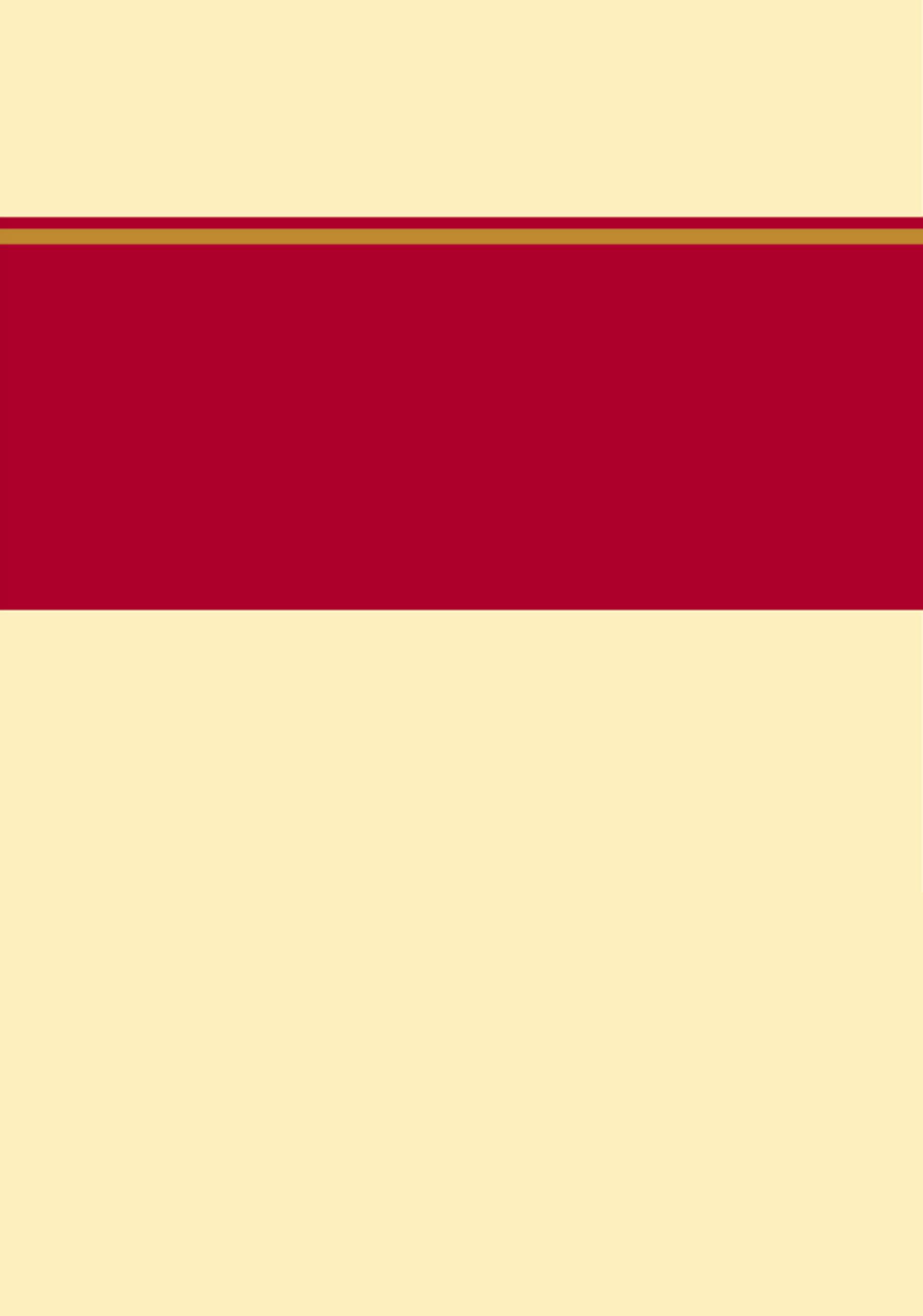 二〇一九年十一月目    录第一部分   部门概况  一、部门职责二、机构设置第二部分   2018年度部门决算报表一、收入支出决算总表二、收入决算表三、支出决算表四、财政拨款收入支出决算总表五、一般公共预算财政拨款支出决算表六、一般公共预算财政拨款基本支出决算表七、一般公共预算财政拨款“三公”经费支出决算表八、政府性基金预算财政拨款收入支出决算表九、国有资本经营预算财政拨款支出决算表十、政府采购情况表第三部分  保定市满城区安全生产监督管理局2018年部门决算情况说明一、收入支出决算总体情况说明二、收入决算情况说明三、支出决算情况说明四、财政拨款收入支出决算情况说明五、一般公共预算财政拨款“三公”经费支出决算情况说明六、预算绩效情况说明七、其他重要事项的说明第四部分  名词解释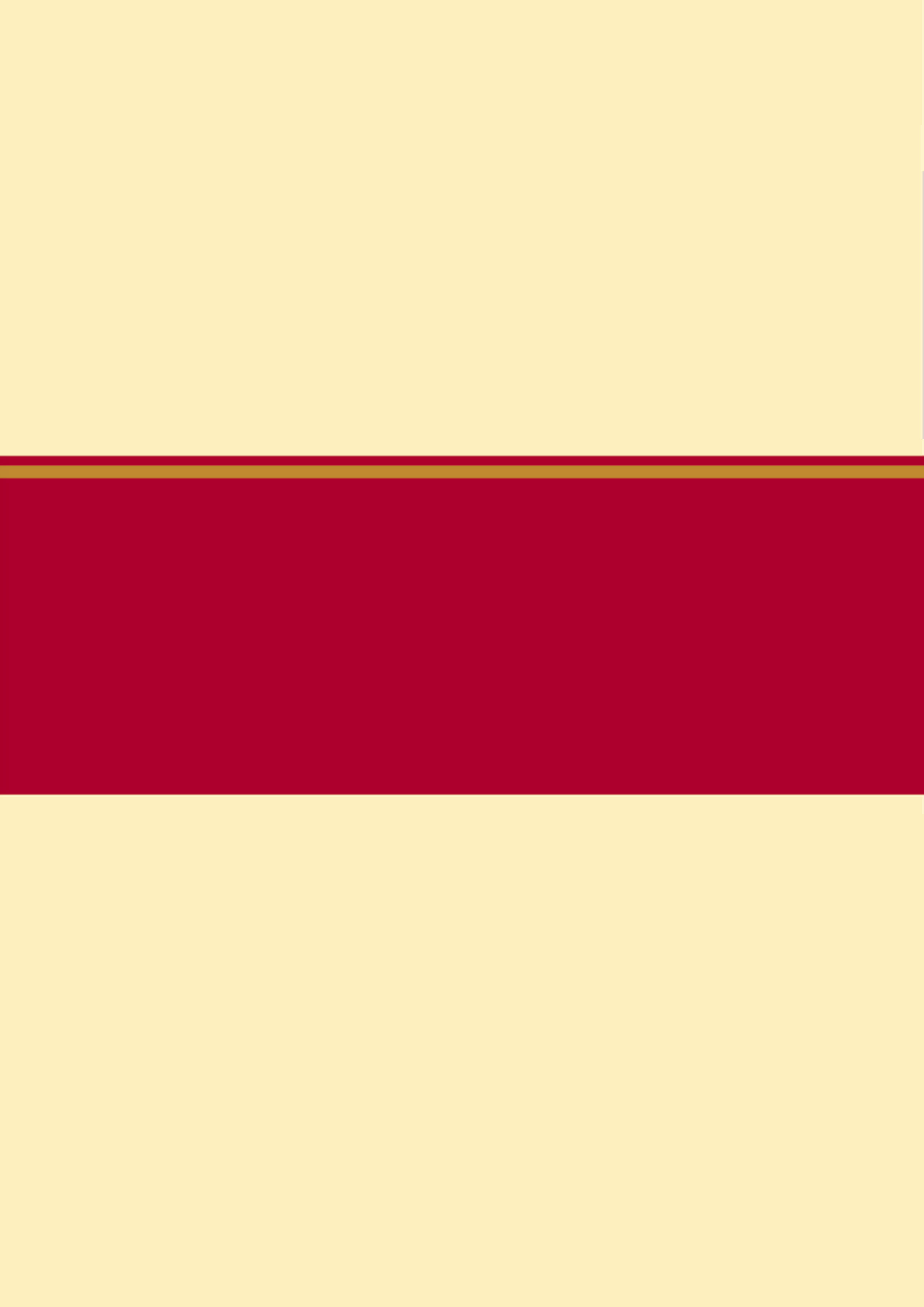 一、部门职责（一）组织起草安全生产政府规章草案，拟订安全生产政策和规划；指导协调全县安全生产工作，分析和预测全县安全生产形势，发布全县安全生产信息，研究和解决安全生产中的重大问题。（二）承担全县安全生产综合监督管理责任，依法行使综合监督管理职权，指导协调、监督检查县有关部门和乡（镇）政府安全生产工作，监督考核安全生产控制指标执行情况，综合管理全县生产安全伤亡事故和安全生产行政执法统计分析工作。（三）承担工矿商贸行业安全生产监督管理责任，按照分级、属地原则，依法监督检查工矿商贸安全生产经营单位，贯彻执行安全生产法律法规情况及安全生产条件和有关设备（适用《特种设备安全监察条例》的特种设备、消防、气象等除外）、材料、劳动防护用品的安全管理工作。（四）承担非煤矿山企业和危险化学品、烟花爆竹生产企业安全生产准入管理责任，依法组织实施安全生产准入制度；负责危险化学品安全监督管理综合工作和烟花爆竹安全生产监督管理工作。（五）承担工矿商贸作业场所（煤矿作业场所除外）职业卫生监督检查责任，依法承担职业卫生安全许可证的颁发管理工作，组织调查处理职业危害事故和违法违规行为。（六）组织实施工矿商贸行业安全生产规章、标准和规程，依法监督检查重大危险源监控和重大事故隐患排查治理工作，依法查处不具备安全生产条件的工矿商贸生产经营单位。（七）负责组织全县安全生产大检查和专项督查；负责组织指挥和协调全县安全生产应急救援工作。（八）组织指导协调和监督全县安全生产行政执法工作。（九）指导协调全县安全生产事故调查处理工作；依法组织一般事故的调查处理及办理结案工作，监督事故查处和责任追究落实情况；参与较大事故的调查处理工作。（十）负责监督检查职责范围内新建、改建、扩建工程项目的安全设施与主体工程同时设计、同时施工、同时投产使用情况。（十一）组织指导全县安全生产宣传教育工作；负责管理特殊作业人员（煤矿特种作业人员、适用《特种设备安全监察条例》的特种设备除外）的考核发证；监督检查工矿商贸生产企业经营单位安全生产和职业安全培训工作。（十二）组织拟订安全生产科技规划，组织协调安全生产科学技术研究和推广工作。（十三）组织开展安全生产方面的国际交流与合作。（十四）承担满城县安全生产委员会的具体工作。（十五）承办县政府交办的其他事项。二、机构设置从决算编报单位构成看，纳入2018 年度本部门决算汇编范围的独立核算单位（以下简称“单位”）共4 个，具体情况如下：一、收入支出决算总体情况说明本部门2018年度收入总计938.64万元。与2017年度决算收入883.33万元相比，收入增加55.31万元，增长6.26%，主要原因是：垫付事故受伤人员医疗费、搬迁办公场所购置所需办公设备及家具、安全生产大培训等。本部门2018年度支出总计938.64万元。与2017年度决算支出883.33万元相比，支出增加55.31万元，增长6.26%，主要原因是：垫付事故受伤人员医疗费、搬迁办公场所购置所需办公设备及家具、安全生产大培训等。二、收入决算情况说明本部门2018年度本年收入合计938.64万元，其中：财政拨款收入938.64万元，占100%。事业收入0万元，占0%；经营收入0万元，占0%；其他收入0万元，占0%。三、支出决算情况说明本部门2018年度本年支出合计938.64万元，其中：基本支出799.04万元，占85.13%；项目支出139.6万元，占14.87%。四、财政拨款收入支出决算情况说明（一）财政拨款收支与2017 年度决算对比情况本部门2018年度形成的财政拨款收支均为一般公共预算财政拨款，其中一般公共预算财政拨款本年收入938.64万元,比2017年度883.33万元增加55.31万元，增长6.26%，主要是：垫付事故受伤人员医疗费、搬迁办公场所购置所需办公设备及家具、安全生产大培训等。本年支出938.64万元，增加55.31万元，增长6.26%，主要是：垫付事故受伤人员医疗费、搬迁办公场所购置所需办公设备及家具、安全生产大培训等。（二）财政拨款收支与年初预算数对比情况本部门2018年度一般公共预算财政拨款收入938.64万元，完成年初预算的100%,比年初预算增加38.43万元，决算数大于预算数主要原因是：垫付事故受伤人员医疗费、搬迁办公场所购置所需办公设备及家具、安全生产大培训等；本年支出938.64万元，完成年初预算的100%,比年初预算增加38.43万元，决算数大于预算数主要原因是：垫付事故受伤人员医疗费、搬迁办公场所购置所需办公设备及家具、安全生产大培训等。财政拨款支出决算结构情况。2018 年度财政拨款支出938.64万元，主要用于以下方面：资源勘探信息等支出938.64万元，占 100%。（四）一般公共预算财政拨款基本支出决算情况说明2018 年度一般公共预算财政拨款基本支出799.04万元，其中：人员经费 750.95万元，主要包括基本工资、津贴补贴、奖金、绩效工资、机关事业单位基本养老保险缴费、职业年金缴费、职工基本医疗保险缴费、其他社会保障缴费、住房公积金、奖励金、其他对个人和家庭的补助支出；公用经费 48.09万元，主要包括办公费、印刷费、手续费、水费、电费、邮电费、差旅费、公务用车运行维护费、其他交通费用、办公设备购置。五、一般公共预算财政拨款“三公” 经费支出决算情况说明本部门2018年度 “三公”经费支出共计16.81万元，较年初预算减少6.24万元，降低27.07%，主要是：认真贯彻落实中央八项规定精神和厉行节约要求，从严控制“三公”经费开支，全年实际支出比预算有所节约。具体情况如下：（一）因公出国（境）费支出0万元。本部门2018年度因公出国（境）团组0个、共0人/参加其他单位组织的因公出国（境）团组0个、共0人/无本单位组织的出国（境）团组。（二）公务用车购置及运行维护费支出16.81万元。本部门2018年度公务用车购置及运行维护费较年初预算减少5.69万元，降低25.29%,主要是认真贯彻落实中央八项规定精神和厉行节约要求，从严控制“三公”经费开支，全年实际支出比预算有所节约。其中：公务用车购置费：本部门2018年度公务用车购置量0辆，未发生“公务用车购置”经费支出。公务用车运行维护费：本部门2018年度单位公务用车保有量4辆。（经领导批示将调拨给我单位使用的5辆执法车纳入预算,按照公务用车管理）。公车运行维护费支出较年初预算减少5.69万元，降低25.29%,比2017年决算公车运行维护费增加9.56万元，增加了131.89%。主要是：2018年将执法用车按照公务用车管理，执法用车运行费用计入公车运行维护费。公务接待费支出0万元。本部门2018年度公务接待共0批次、0人次。六、预算绩效情况说明（一）预算绩效管理工作开展情况。2018年，区安监局以“部门职责”为依据，确定预算项目的绩效目标、绩效指标，及时对项目资金支出的绩效目标完成情况开展自评。严格落实中央八项规定，严格执行财经纪律、规章制度，以绩效为导向合理安排资金支出，完成产出指标。项目绩效自评结果。按照区财政局预算绩效管理要求，区安监局对2018年度项目绩效对行了综合评价，自评得分90分，自评为优。通过绩效评价，也发现存在的不足，主要体现在：一是个别指标设置不够科学；二是预算执行中执行能力有待提高。针对不足，在下一步工作中将充分结合单位实际设置绩效指标，科学编制预算；在预算实施过程中加强协调，积极推动项目按预算实施，提高资金使用效益。（三）重点项目绩效评价结果   无。七、其他重要事项的说明（一）机关运行经费情况本部门2018年度机关运行经费支出48.09万元，比年初预算数增加0.68万元，增长1.43%。主要原因是：购置办公设备、文件印刷量较大等。（二）政府采购情况本部门2018年度政府采购支出总额82.18万元，从采购类型来看，政府采购货物支出25,68万元、政府采购工程支出0万元、政府采购服务支出 56.5万元。授予中小企业合同金56.5万元，占政府采购支出总额的68.75%，其中授予小微企业合同金额56.5万元，占政府采购支出总额的 68.75%。（三）国有资产占用情况截至2018年12月31日，本部门共有车辆9辆，比上年持平。其中：机要通信、应急等用车2辆，行政执法用车2辆，（经领导批示将调拨给我单位使用的5辆执法车纳入预算,按照公务用车管理）。单位价值50万元以上通用设备0台（套），较上年无增减变化。单位价值100万元以上专用设备0台（套），较上年无增减变化。（四）其他需要说明的情况1、本部门2018年度政府性基金预算财政拨款、国有资本经营预算财政拨款，无收支及结转结余情况，故政府性基金预算财政拨款收入支出决算表、国有资本经营预算财政拨款支出决算表以空表列示。2、由于决算公开表格中金额数值应当保留两位小数，公开数据为四舍五入计算结果，个别数据合计项与分项之和存在小数点后差额，特此说明。（一）财政拨款收入：本年度从本级财政部门取得的财政拨款，包括一般公共预算财政拨款和政府性基金预算财政拨款。（二）事业收入：指事业单位开展专业业务活动及辅助活动所取得的收入。（三）其他收入：指除上述“财政拨款收入”“事业收入”“经营收入”等以外的收入。（四）用事业基金弥补收支差额：指事业单位在用当年的“财政拨款收入”“财政拨款结转和结余资金”“事业收入”“经营收入”“其他收入”不足以安排当年支出的情况下，使用以前年度积累的事业基金（事业单位当年收支相抵后按国家规定提取、用于弥补以后年度收支差额的基金）弥补本年度收支缺口的资金。（五）年初结转和结余：指以前年度尚未完成、结转到本年仍按原规定用途继续使用的资金，或项目已完成等产生的结余资金。（六）结余分配：指事业单位按照事业单位会计制度的规定从非财政补助结余中分配的事业基金和职工福利基金等。（七）年末结转和结余：指单位按有关规定结转到下年或以后年度继续使用的资金，或项目已完成等产生的结余资金。（八）基本支出：填列单位为保障机构正常运转、完成日常工作任务而发生的各项支出。（九）项目支出：填列单位为完成特定的行政工作任务或事业发展目标，在基本支出之外发生的各项支出（十）资本性支出（基本建设）：填列切块由发展改革部门安排的基本建设支出，对企业补助支出不在此科目反映。（十一）资本性支出：填列各单位安排的资本性支出。切块由发展改革部门安排的基本建设支出不在此科目反映。（十二）“三公”经费：指部门用财政拨款安排的因公出国（境）费、公务用车购置及运行费和公务接待费。其中，因公出国（境）费反映单位公务出国（境）的国际旅费、国外城市间交通费、住宿费、伙食费、培训费、公杂费等支出；公务用车购置及运行费反映单位公务用车购置支出（含车辆购置税）及租用费、燃料费、维修费、过路过桥费、保险费、安全奖励费用等支出；公务接待费反映单位按规定开支的各类公务接待（含外宾接待）支出。（十三）其他交通费用：填列单位除公务用车运行维护费以外的其他交通费用。如公务交通补贴、租车费用、出租车费用、飞机、船舶等的燃料费、维修费、保险费等。（十四）公务用车购置：填列单位公务用车购置支出（含车辆购置税、牌照费）。（十五）其他交通工具购置：填列单位除公务用车外的其他各类交通工具（如船舶、飞机）购置支出（含车辆购置税、牌照费）。（十六）机关运行经费：指为保障行政单位（包括参照公务员法管理的事业单位）运行用于购买货物和服务的各项资金，包括办公及印刷费、邮电费、差旅费、会议费、福利费、日常维修费、专用材料以及一般设备购置费、办公用房水电费、办公用房取暖费、办公用房物业管理费、公务用车运行维护费以及其他费用。（十七）经费形式:按照经费来源，可分为财政拨款、财政性资金基本保证、财政性资金定额或定项补助、财政性资金零补助四类。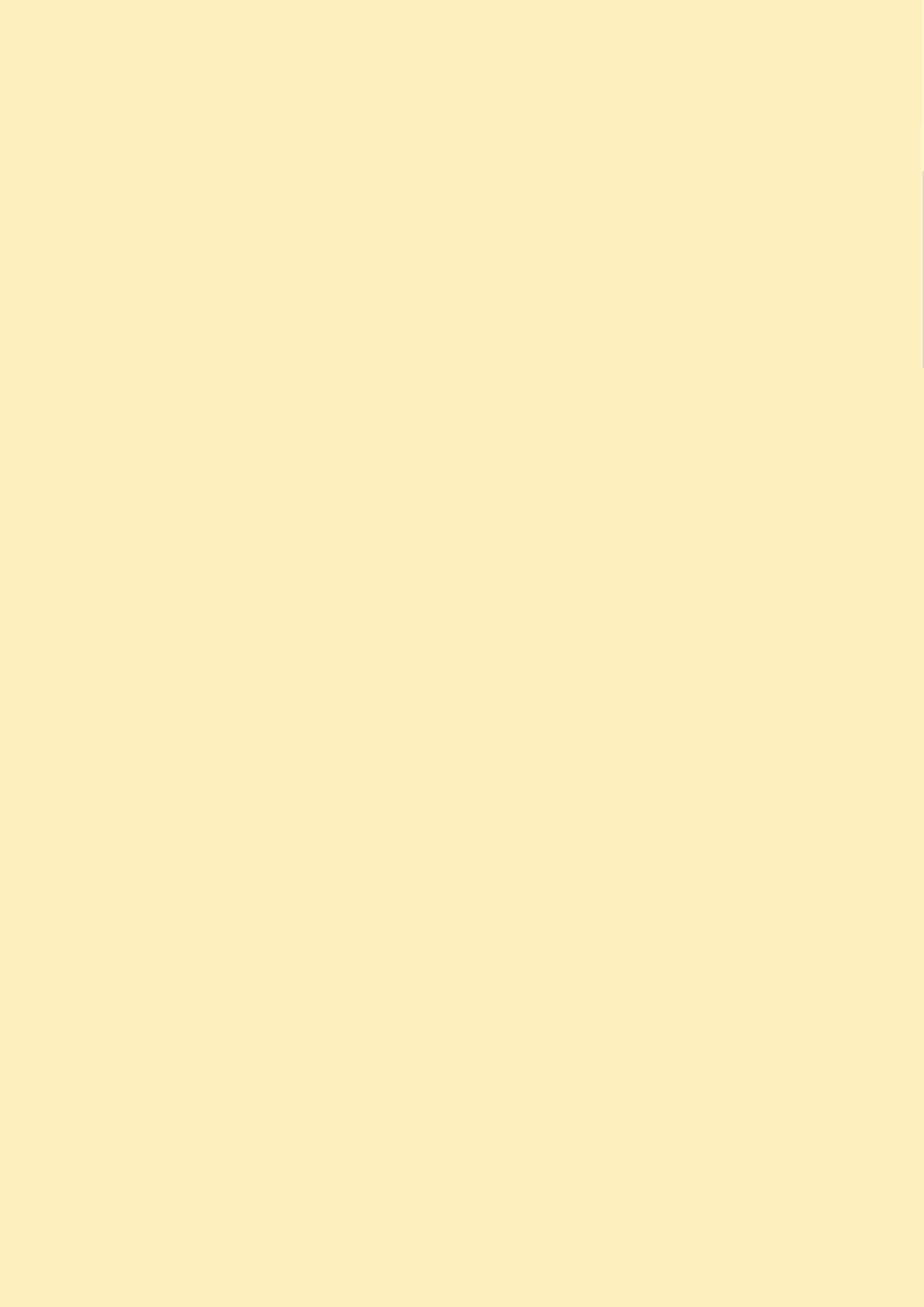 序号单位名称单位基本性质经费形式1保定市满城区安全生产监督管理局(本级)行政单位财政拨款2保定市满城区安全生产应急救援指挥中心全额事业财政性资金基本保证3保定市满城区安全生产执法监察大队经费自理事业财政性资金零补助4满城县安全生产培训中心经费自理事业财政性资金零补助收入支出决算总表收入支出决算总表收入支出决算总表收入支出决算总表收入支出决算总表收入支出决算总表公开01表部门：保定市满城区安全生产监督管理局部门：保定市满城区安全生产监督管理局部门：保定市满城区安全生产监督管理局金额单位：万元收入收入收入支出支出支出项目行次金额项目行次金额栏次1栏次2一、财政拨款收入1938.64一、一般公共服务支出28二、上级补助收入2二、外交支出29三、事业收入3三、国防支出30四、经营收入4四、公共安全支出31五、附属单位上缴收入5五、教育支出32六、其他收入6六、科学技术支出337七、文化体育与传媒支出348八、社会保障和就业支出359九、医疗卫生与计划生育支出3610十、节能环保支出3711十一、城乡社区支出3812十二、农林水支出3913十三、交通运输支出4014十四、资源勘探信息等支出41938.6415十五、商业服务业等支出4216十六、金融支出4317十七、援助其他地区支出4418十八、国土海洋气象等支出4519十九、住房保障支出4620二十、粮油物资储备支出4721二十一、其他支出4822二十二、债务还本支出4923二十三、债务付息支出50本年收入合计24938.64本年支出合计51938.64用事业基金弥补收支差额25结余分配52年初结转和结余26年末结转和结余53总计27938.64总计54938.64注：本表反映部门本年度的总收支和年末结转结余情况。注：本表反映部门本年度的总收支和年末结转结余情况。注：本表反映部门本年度的总收支和年末结转结余情况。注：本表反映部门本年度的总收支和年末结转结余情况。注：本表反映部门本年度的总收支和年末结转结余情况。注：本表反映部门本年度的总收支和年末结转结余情况。收入决算表收入决算表收入决算表收入决算表收入决算表收入决算表收入决算表收入决算表收入决算表收入决算表收入决算表收入决算表收入决算表收入决算表收入决算表收入决算表收入决算表收入决算表公开02表公开02表公开02表公开02表部门：保定市满城区安全生产监督管理局部门：保定市满城区安全生产监督管理局部门：保定市满城区安全生产监督管理局部门：保定市满城区安全生产监督管理局部门：保定市满城区安全生产监督管理局部门：保定市满城区安全生产监督管理局部门：保定市满城区安全生产监督管理局金额单位：万元金额单位：万元金额单位：万元金额单位：万元项目项目项目项目本年收入合计本年收入合计本年收入合计财政拨款收入上级补助收入上级补助收入上级补助收入上级补助收入事业收入事业收入经营收入经营收入附属单位上缴收入其他收入功能分类科目编码功能分类科目编码功能分类科目编码科目名称本年收入合计本年收入合计本年收入合计财政拨款收入上级补助收入上级补助收入上级补助收入上级补助收入事业收入事业收入经营收入经营收入附属单位上缴收入其他收入栏次栏次栏次栏次11123333445567合计合计合计合计938.64938.64938.64938.64215215215资源勘探信息等支出938.64938.64938.64938.64215062150621506安全生产监管938.64938.64938.64938.64215060121506012150601  行政运行765.2765.2765.2765.2215060521506052150605  安全监管监察专项61.6561.6561.6561.65215060621506062150606  应急救援支出1.571.571.571.57215069921506992150699  其他安全生产监管支出110.22110.22110.22110.22注：本表反映部门本年度取得的各项收入情况。注：本表反映部门本年度取得的各项收入情况。注：本表反映部门本年度取得的各项收入情况。注：本表反映部门本年度取得的各项收入情况。注：本表反映部门本年度取得的各项收入情况。注：本表反映部门本年度取得的各项收入情况。注：本表反映部门本年度取得的各项收入情况。注：本表反映部门本年度取得的各项收入情况。注：本表反映部门本年度取得的各项收入情况。注：本表反映部门本年度取得的各项收入情况。注：本表反映部门本年度取得的各项收入情况。注：本表反映部门本年度取得的各项收入情况。注：本表反映部门本年度取得的各项收入情况。注：本表反映部门本年度取得的各项收入情况。注：本表反映部门本年度取得的各项收入情况。注：本表反映部门本年度取得的各项收入情况。注：本表反映部门本年度取得的各项收入情况。注：本表反映部门本年度取得的各项收入情况。支出决算表支出决算表支出决算表支出决算表支出决算表支出决算表支出决算表支出决算表支出决算表支出决算表支出决算表支出决算表支出决算表支出决算表支出决算表公开03表公开03表部门：保定市满城区安全生产监督管理局部门：保定市满城区安全生产监督管理局部门：保定市满城区安全生产监督管理局部门：保定市满城区安全生产监督管理局部门：保定市满城区安全生产监督管理局部门：保定市满城区安全生产监督管理局金额单位：万元金额单位：万元金额单位：万元金额单位：万元金额单位：万元项目项目项目项目本年支出合计本年支出合计基本支出项目支出项目支出上缴上级支出上缴上级支出上缴上级支出经营支出对附属单位补助支出对附属单位补助支出功能分类科目编码功能分类科目编码功能分类科目编码科目名称本年支出合计本年支出合计基本支出项目支出项目支出上缴上级支出上缴上级支出上缴上级支出经营支出对附属单位补助支出对附属单位补助支出栏次栏次栏次栏次11233444566合计合计合计合计938.64938.64799.04139.6139.6215215215资源勘探信息等支出938.64938.64799.04139.6139.6215062150621506安全生产监管938.64938.64799.04139.6139.6215060121506012150601  行政运行765.2765.2765.2215060521506052150605  安全监管监察专项61.6561.6561.6561.65215060621506062150606  应急救援支出1.571.571.571.57215069921506992150699  其他安全生产监管支出110.22110.2233.8476.3876.38注：本表反映部门本年度各项支出情况。注：本表反映部门本年度各项支出情况。注：本表反映部门本年度各项支出情况。注：本表反映部门本年度各项支出情况。注：本表反映部门本年度各项支出情况。注：本表反映部门本年度各项支出情况。注：本表反映部门本年度各项支出情况。注：本表反映部门本年度各项支出情况。注：本表反映部门本年度各项支出情况。注：本表反映部门本年度各项支出情况。注：本表反映部门本年度各项支出情况。注：本表反映部门本年度各项支出情况。注：本表反映部门本年度各项支出情况。注：本表反映部门本年度各项支出情况。注：本表反映部门本年度各项支出情况。财政拨款收入支出决算总表财政拨款收入支出决算总表财政拨款收入支出决算总表财政拨款收入支出决算总表财政拨款收入支出决算总表财政拨款收入支出决算总表财政拨款收入支出决算总表财政拨款收入支出决算总表财政拨款收入支出决算总表财政拨款收入支出决算总表财政拨款收入支出决算总表财政拨款收入支出决算总表公开04表公开04表部门：保定市满城区安全生产监督管理局部门：保定市满城区安全生产监督管理局部门：保定市满城区安全生产监督管理局部门：保定市满城区安全生产监督管理局部门：保定市满城区安全生产监督管理局部门：保定市满城区安全生产监督管理局部门：保定市满城区安全生产监督管理局金额单位：万元金额单位：万元金额单位：万元金额单位：万元收     入收     入收     入支     出支     出支     出支     出支     出支     出支     出支     出支     出项目项目行次金额项目项目行次合计合计一般公共预算财政拨款一般公共预算财政拨款政府性基金预算财政拨款栏次栏次1栏次栏次22334一、一般公共预算财政拨款一、一般公共预算财政拨款1938.64一、一般公共服务支出一、一般公共服务支出29二、政府性基金预算财政拨款二、政府性基金预算财政拨款2二、外交支出二、外交支出303三、国防支出三、国防支出314四、公共安全支出四、公共安全支出325五、教育支出五、教育支出336六、科学技术支出六、科学技术支出347七、文化体育与传媒支出七、文化体育与传媒支出358八、社会保障和就业支出八、社会保障和就业支出369九、医疗卫生与计划生育支出九、医疗卫生与计划生育支出3710十、节能环保支出十、节能环保支出3811十一、城乡社区支出十一、城乡社区支出3912十二、农林水支出十二、农林水支出4013十三、交通运输支出十三、交通运输支出4114十四、资源勘探信息等支出十四、资源勘探信息等支出42938.64938.64938.64938.6415十五、商业服务业等支出十五、商业服务业等支出4316十六、金融支出十六、金融支出4417十七、援助其他地区支出十七、援助其他地区支出4518十八、国土海洋气象等支出十八、国土海洋气象等支出4619十九、住房保障支出十九、住房保障支出4720二十、粮油物资储备支出二十、粮油物资储备支出4821二十一、其他支出二十一、其他支出4922二十二、债务还本支出二十二、债务还本支出5023二十三、债务付息支出二十三、债务付息支出51本年收入合计本年收入合计24938.64本年支出合计本年支出合计52938.64938.64938.64938.64年初财政拨款结转和结余年初财政拨款结转和结余25年末财政拨款结转和结余年末财政拨款结转和结余53  一般公共预算财政拨款  一般公共预算财政拨款2654  政府性基金预算财政拨款  政府性基金预算财政拨款2755总计总计28938.64总计总计56938.64938.64938.64938.64注：本表反映部门本年度一般公共预算财政拨款和政府性基金预算财政拨款的总收支和年末结转结余情况。注：本表反映部门本年度一般公共预算财政拨款和政府性基金预算财政拨款的总收支和年末结转结余情况。注：本表反映部门本年度一般公共预算财政拨款和政府性基金预算财政拨款的总收支和年末结转结余情况。注：本表反映部门本年度一般公共预算财政拨款和政府性基金预算财政拨款的总收支和年末结转结余情况。注：本表反映部门本年度一般公共预算财政拨款和政府性基金预算财政拨款的总收支和年末结转结余情况。注：本表反映部门本年度一般公共预算财政拨款和政府性基金预算财政拨款的总收支和年末结转结余情况。注：本表反映部门本年度一般公共预算财政拨款和政府性基金预算财政拨款的总收支和年末结转结余情况。注：本表反映部门本年度一般公共预算财政拨款和政府性基金预算财政拨款的总收支和年末结转结余情况。注：本表反映部门本年度一般公共预算财政拨款和政府性基金预算财政拨款的总收支和年末结转结余情况。注：本表反映部门本年度一般公共预算财政拨款和政府性基金预算财政拨款的总收支和年末结转结余情况。注：本表反映部门本年度一般公共预算财政拨款和政府性基金预算财政拨款的总收支和年末结转结余情况。注：本表反映部门本年度一般公共预算财政拨款和政府性基金预算财政拨款的总收支和年末结转结余情况。一般公共预算财政拨款支出决算表一般公共预算财政拨款支出决算表一般公共预算财政拨款支出决算表一般公共预算财政拨款支出决算表一般公共预算财政拨款支出决算表一般公共预算财政拨款支出决算表一般公共预算财政拨款支出决算表一般公共预算财政拨款支出决算表一般公共预算财政拨款支出决算表公开05表公开05表部门：保定市满城区安全生产监督管理局部门：保定市满城区安全生产监督管理局部门：保定市满城区安全生产监督管理局部门：保定市满城区安全生产监督管理局部门：保定市满城区安全生产监督管理局金额单位：万元金额单位：万元项目项目项目项目本年支出本年支出本年支出本年支出本年支出功能分类科目编码功能分类科目编码功能分类科目编码科目名称小计小计基本支出基本支出项目支出功能分类科目编码功能分类科目编码功能分类科目编码科目名称小计小计基本支出基本支出项目支出功能分类科目编码功能分类科目编码功能分类科目编码科目名称小计小计基本支出基本支出项目支出栏次栏次栏次栏次11223合计合计合计合计938.64938.64799.04799.04139.60215215215资源勘探信息等支出938.64938.64799.04799.04139.60215062150621506安全生产监管938.64938.64799.04799.04139.60215060121506012150601  行政运行765.20765.20765.20765.20215060521506052150605  安全监管监察专项61.6561.6561.65215060621506062150606  应急救援支出1.571.571.57215069921506992150699  其他安全生产监管支出110.22110.2233.8433.8476.38注：本表反映部门本年度一般公共预算财政拨款收入及支出情况。      注：本表反映部门本年度一般公共预算财政拨款收入及支出情况。      注：本表反映部门本年度一般公共预算财政拨款收入及支出情况。      注：本表反映部门本年度一般公共预算财政拨款收入及支出情况。      注：本表反映部门本年度一般公共预算财政拨款收入及支出情况。      注：本表反映部门本年度一般公共预算财政拨款收入及支出情况。      注：本表反映部门本年度一般公共预算财政拨款收入及支出情况。      注：本表反映部门本年度一般公共预算财政拨款收入及支出情况。      注：本表反映部门本年度一般公共预算财政拨款收入及支出情况。      一般公共预算财政拨款基本支出决算表一般公共预算财政拨款基本支出决算表一般公共预算财政拨款基本支出决算表一般公共预算财政拨款基本支出决算表一般公共预算财政拨款基本支出决算表一般公共预算财政拨款基本支出决算表一般公共预算财政拨款基本支出决算表一般公共预算财政拨款基本支出决算表一般公共预算财政拨款基本支出决算表公开06表公开06表部门：保定市满城区安全生产监督管理局部门：保定市满城区安全生产监督管理局部门：保定市满城区安全生产监督管理局部门：保定市满城区安全生产监督管理局部门：保定市满城区安全生产监督管理局金额单位：万元金额单位：万元人员经费人员经费人员经费公用经费公用经费公用经费公用经费公用经费公用经费科目编码科目名称决算数科目编码科目名称决算数科目编码科目名称决算数科目编码科目名称决算数科目编码科目名称决算数科目编码科目名称决算数301工资福利支出749.55302商品和服务支出47.4307债务利息及费用支出30101  基本工资253.6130201  办公费6.9430701  国内债务付息30102  津贴补贴68.430202  印刷费3.2830702  国外债务付息30103  奖金73.530203  咨询费310资本性支出0.6930106  伙食补助费30204  手续费0.0531001  房屋建筑物购建30107  绩效工资180.2630205  水费0.1931002  办公设备购置0.6930108  机关事业单位基本养老保险缴费78.7330206  电费4.7831003  专用设备购置30109  职业年金缴费18.9430207  邮电费6.0631005  基础设施建设30110  职工基本医疗保险缴费28.2330208  取暖费31006  大型修缮30111  公务员医疗补助缴费30209  物业管理费31007  信息网络及软件购置更新30112  其他社会保障缴费2.3530211  差旅费0.7431008  物资储备30113  住房公积金45.5330212  因公出国（境）费用31009  土地补偿30114  医疗费30213  维修（护）费31010  安置补助30199  其他工资福利支出30214  租赁费31011  地上附着物和青苗补偿303对个人和家庭的补助1.4030215  会议费31012  拆迁补偿30301  离休费30216  培训费31013  公务用车购置30302  退休费30217  公务接待费31019  其他交通工具购置30303  退职（役）费30218  专用材料费31021  文物和陈列品购置30304  抚恤金30224  被装购置费31022  无形资产购置30305  生活补助30225  专用燃料费31099  其他资本性支出30306  救济费30226  劳务费399其他支出30307  医疗费补助30227  委托业务费39906  赠与30308  助学金30228  工会经费39907  国家赔偿费用支出30309  奖励金1.0030229  福利费39908  对民间非营利组织和群众性自治组织补贴30310  个人农业生产补贴30231  公务用车运行维护费16.8139999  其他支出30399  其他对个人和家庭的补助支出0.4030239  其他交通费用8.5530240  税金及附加费用30299  其他商品和服务支出人员经费合计人员经费合计750.95公用经费合计公用经费合计公用经费合计公用经费合计公用经费合计48.09注：本表反映部门本年度一般公共预算财政拨款基本支出明细情况。        注：本表反映部门本年度一般公共预算财政拨款基本支出明细情况。        注：本表反映部门本年度一般公共预算财政拨款基本支出明细情况。        注：本表反映部门本年度一般公共预算财政拨款基本支出明细情况。        注：本表反映部门本年度一般公共预算财政拨款基本支出明细情况。        注：本表反映部门本年度一般公共预算财政拨款基本支出明细情况。        注：本表反映部门本年度一般公共预算财政拨款基本支出明细情况。        注：本表反映部门本年度一般公共预算财政拨款基本支出明细情况。        注：本表反映部门本年度一般公共预算财政拨款基本支出明细情况。        一般公共预算财政拨款“三公”经费支出决算表一般公共预算财政拨款“三公”经费支出决算表一般公共预算财政拨款“三公”经费支出决算表一般公共预算财政拨款“三公”经费支出决算表一般公共预算财政拨款“三公”经费支出决算表一般公共预算财政拨款“三公”经费支出决算表公开07表部门：保定市满城区安全生产监督管理局部门：保定市满城区安全生产监督管理局部门：保定市满城区安全生产监督管理局部门：保定市满城区安全生产监督管理局部门：保定市满城区安全生产监督管理局金额单位：万元预算数预算数预算数预算数预算数预算数合计因公出国（境）费公务用车购置及运行费公务用车购置及运行费公务用车购置及运行费公务接待费合计因公出国（境）费小计公务用车购置费公务用车运行费公务接待费12345623.0523.0522.50.55决算数决算数决算数决算数决算数决算数合计因公出国（境）费公务用车购置及运行费公务用车购置及运行费公务用车购置及运行费公务接待费合计因公出国（境）费小计公务用车购置费公务用车运行费公务接待费78910111216.8116.8116.81注：本表反映部门本年度“三公”经费支出预决算情况。其中：预算数为“三公”经费年初预算数，决算数是包括当年一般公共预算财政拨款和以前年度结转资金安排的实际支出。           注：本表反映部门本年度“三公”经费支出预决算情况。其中：预算数为“三公”经费年初预算数，决算数是包括当年一般公共预算财政拨款和以前年度结转资金安排的实际支出。           注：本表反映部门本年度“三公”经费支出预决算情况。其中：预算数为“三公”经费年初预算数，决算数是包括当年一般公共预算财政拨款和以前年度结转资金安排的实际支出。           注：本表反映部门本年度“三公”经费支出预决算情况。其中：预算数为“三公”经费年初预算数，决算数是包括当年一般公共预算财政拨款和以前年度结转资金安排的实际支出。           注：本表反映部门本年度“三公”经费支出预决算情况。其中：预算数为“三公”经费年初预算数，决算数是包括当年一般公共预算财政拨款和以前年度结转资金安排的实际支出。           注：本表反映部门本年度“三公”经费支出预决算情况。其中：预算数为“三公”经费年初预算数，决算数是包括当年一般公共预算财政拨款和以前年度结转资金安排的实际支出。           政府性基金预算财政拨款收入支出决算表政府性基金预算财政拨款收入支出决算表政府性基金预算财政拨款收入支出决算表政府性基金预算财政拨款收入支出决算表政府性基金预算财政拨款收入支出决算表政府性基金预算财政拨款收入支出决算表政府性基金预算财政拨款收入支出决算表政府性基金预算财政拨款收入支出决算表政府性基金预算财政拨款收入支出决算表政府性基金预算财政拨款收入支出决算表政府性基金预算财政拨款收入支出决算表公开08表部门：保定市满城区安全生产监督管理局部门：保定市满城区安全生产监督管理局部门：保定市满城区安全生产监督管理局部门：保定市满城区安全生产监督管理局部门：保定市满城区安全生产监督管理局部门：保定市满城区安全生产监督管理局部门：保定市满城区安全生产监督管理局金额单位：万元金额单位：万元项目项目项目项目项目年初结转和结余本年收入本年支出本年支出本年支出年末结转和结余功能分类科目编码功能分类科目编码功能分类科目编码科目名称科目名称年初结转和结余本年收入小计基本支出项目支出年末结转和结余功能分类科目编码功能分类科目编码功能分类科目编码科目名称科目名称年初结转和结余本年收入小计基本支出项目支出年末结转和结余功能分类科目编码功能分类科目编码功能分类科目编码科目名称科目名称年初结转和结余本年收入小计基本支出项目支出年末结转和结余栏次栏次栏次栏次栏次123456合计合计合计合计合计注：我单位无政府性基金预算财政拨款，空表列示。注：我单位无政府性基金预算财政拨款，空表列示。注：我单位无政府性基金预算财政拨款，空表列示。注：我单位无政府性基金预算财政拨款，空表列示。注：我单位无政府性基金预算财政拨款，空表列示。注：我单位无政府性基金预算财政拨款，空表列示。注：我单位无政府性基金预算财政拨款，空表列示。注：本表反映部门本年度政府性基金预算财政拨款收入、支出及结转和结余情况。         注：本表反映部门本年度政府性基金预算财政拨款收入、支出及结转和结余情况。         注：本表反映部门本年度政府性基金预算财政拨款收入、支出及结转和结余情况。         注：本表反映部门本年度政府性基金预算财政拨款收入、支出及结转和结余情况。         注：本表反映部门本年度政府性基金预算财政拨款收入、支出及结转和结余情况。         注：本表反映部门本年度政府性基金预算财政拨款收入、支出及结转和结余情况。         注：本表反映部门本年度政府性基金预算财政拨款收入、支出及结转和结余情况。         注：本表反映部门本年度政府性基金预算财政拨款收入、支出及结转和结余情况。         注：本表反映部门本年度政府性基金预算财政拨款收入、支出及结转和结余情况。         注：本表反映部门本年度政府性基金预算财政拨款收入、支出及结转和结余情况。         注：本表反映部门本年度政府性基金预算财政拨款收入、支出及结转和结余情况。         国有资本经营预算财政拨款支出决算表国有资本经营预算财政拨款支出决算表国有资本经营预算财政拨款支出决算表国有资本经营预算财政拨款支出决算表国有资本经营预算财政拨款支出决算表国有资本经营预算财政拨款支出决算表国有资本经营预算财政拨款支出决算表国有资本经营预算财政拨款支出决算表国有资本经营预算财政拨款支出决算表国有资本经营预算财政拨款支出决算表国有资本经营预算财政拨款支出决算表公开09表公开09表编制单位：保定市满城区安全生产监督管理局编制单位：保定市满城区安全生产监督管理局编制单位：保定市满城区安全生产监督管理局编制单位：保定市满城区安全生产监督管理局编制单位：保定市满城区安全生产监督管理局编制单位：保定市满城区安全生产监督管理局编制单位：保定市满城区安全生产监督管理局编制单位：保定市满城区安全生产监督管理局编制单位：保定市满城区安全生产监督管理局金额单位：万元金额单位：万元科目科目科目科目科目科目本年支出本年支出本年支出本年支出本年支出功能分类科目编码功能分类科目编码功能分类科目编码功能分类科目编码科目名称科目名称小计小计基本支出基本支出项目支出栏次栏次栏次栏次栏次栏次11223合计合计合计合计合计合计注：我单位无国有资本经营预算财政拨款，空表列示。注：我单位无国有资本经营预算财政拨款，空表列示。注：我单位无国有资本经营预算财政拨款，空表列示。注：我单位无国有资本经营预算财政拨款，空表列示。注：我单位无国有资本经营预算财政拨款，空表列示。注：我单位无国有资本经营预算财政拨款，空表列示。注：本表反映部门本年度国有资本经营预算财政拨款支出情况。注：本表反映部门本年度国有资本经营预算财政拨款支出情况。注：本表反映部门本年度国有资本经营预算财政拨款支出情况。注：本表反映部门本年度国有资本经营预算财政拨款支出情况。注：本表反映部门本年度国有资本经营预算财政拨款支出情况。注：本表反映部门本年度国有资本经营预算财政拨款支出情况。注：本表反映部门本年度国有资本经营预算财政拨款支出情况。注：本表反映部门本年度国有资本经营预算财政拨款支出情况。注：本表反映部门本年度国有资本经营预算财政拨款支出情况。注：本表反映部门本年度国有资本经营预算财政拨款支出情况。注：本表反映部门本年度国有资本经营预算财政拨款支出情况。政府采购情况表政府采购情况表政府采购情况表政府采购情况表政府采购情况表政府采购情况表政府采购情况表政府采购情况表政府采购情况表政府采购情况表公开10表公开10表公开10表编制单位：保定市满城区安全生产监督管理局编制单位：保定市满城区安全生产监督管理局编制单位：保定市满城区安全生产监督管理局编制单位：保定市满城区安全生产监督管理局编制单位：保定市满城区安全生产监督管理局编制单位：保定市满城区安全生产监督管理局编制单位：保定市满城区安全生产监督管理局金额单位：万元金额单位：万元金额单位：万元项目采购计划金额采购计划金额采购计划金额采购计划金额采购计划金额采购计划金额采购计划金额采购计划金额采购计划金额项目总计采购预算（财政性资金）采购预算（财政性资金）采购预算（财政性资金）采购预算（财政性资金）采购预算（财政性资金）采购预算（财政性资金）采购预算（财政性资金）非财政性资金项目总计合计合计一般公共预算一般公共预算政府性基金预算政府性基金预算其他资金非财政性资金栏次122334456合       计82.9082.9082.9082.9082.90货物25.7025.7025.7025.7025.70工程服务57.2057.2057.2057.2057.20项目实际采购金额实际采购金额实际采购金额实际采购金额实际采购金额实际采购金额实际采购金额实际采购金额实际采购金额项目总计采购预算（财政性资金）采购预算（财政性资金）采购预算（财政性资金）采购预算（财政性资金）采购预算（财政性资金）采购预算（财政性资金）采购预算（财政性资金）非财政性资金项目总计合计合计一般公共预算一般公共预算政府性基金预算政府性基金预算其他资金非财政性资金栏次122334456合       计82.1882.1882.1882.1882.18货物25.6825.6825.6825.6825.68工程服务56.5056.5056.5056.5056.50注：本表反映部门本年度纳入部门预算范围的政府采购预算及支出情况。     注：本表反映部门本年度纳入部门预算范围的政府采购预算及支出情况。     注：本表反映部门本年度纳入部门预算范围的政府采购预算及支出情况。     注：本表反映部门本年度纳入部门预算范围的政府采购预算及支出情况。     注：本表反映部门本年度纳入部门预算范围的政府采购预算及支出情况。     注：本表反映部门本年度纳入部门预算范围的政府采购预算及支出情况。     注：本表反映部门本年度纳入部门预算范围的政府采购预算及支出情况。     注：本表反映部门本年度纳入部门预算范围的政府采购预算及支出情况。     注：本表反映部门本年度纳入部门预算范围的政府采购预算及支出情况。     注：本表反映部门本年度纳入部门预算范围的政府采购预算及支出情况。     